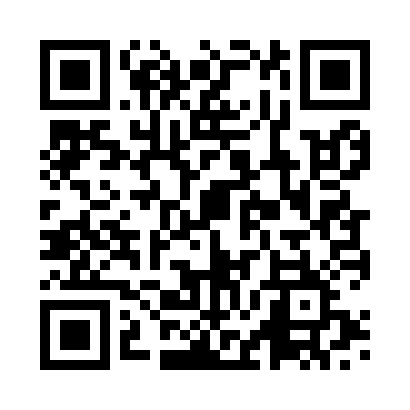 Prayer times for Kanjia, IndiaMon 1 Apr 2024 - Tue 30 Apr 2024High Latitude Method: One Seventh RulePrayer Calculation Method: University of Islamic SciencesAsar Calculation Method: HanafiPrayer times provided by https://www.salahtimes.comDateDayFajrSunriseDhuhrAsrMaghribIsha1Mon4:526:0912:214:496:337:502Tue4:516:0812:214:496:347:513Wed4:506:0712:204:496:347:514Thu4:496:0612:204:496:357:525Fri4:486:0512:204:496:357:526Sat4:476:0412:204:496:357:537Sun4:466:0312:194:496:367:538Mon4:456:0212:194:496:367:549Tue4:446:0112:194:496:377:5410Wed4:436:0012:184:496:377:5511Thu4:415:5912:184:506:387:5512Fri4:405:5812:184:506:387:5613Sat4:395:5712:184:506:387:5714Sun4:385:5612:174:506:397:5715Mon4:375:5512:174:506:397:5816Tue4:365:5412:174:506:407:5817Wed4:355:5412:174:506:407:5918Thu4:345:5312:174:506:418:0019Fri4:335:5212:164:506:418:0020Sat4:325:5112:164:506:428:0121Sun4:315:5012:164:506:428:0122Mon4:305:4912:164:506:428:0223Tue4:295:4812:154:516:438:0324Wed4:285:4812:154:516:438:0325Thu4:275:4712:154:516:448:0426Fri4:265:4612:154:516:448:0527Sat4:255:4512:154:516:458:0528Sun4:245:4412:154:516:458:0629Mon4:235:4412:154:516:468:0730Tue4:225:4312:144:516:468:07